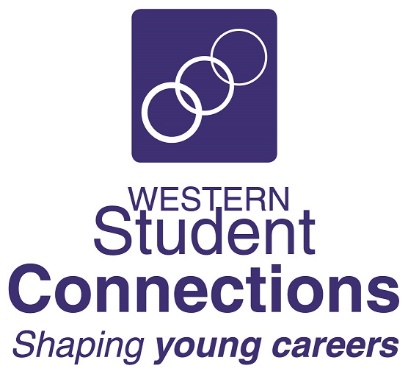 WESTERN STUDENT CONNECTIONSSOUTH WEST SYDNEY BE REAL GAME PROJECT2023EMAIL TO: reception@wsc.edu.auEXPRESSION OF INTERESTHALF-DAY STUDENT BE REAL GAME INTRODUCTIONAs part of our week-long Be Real Game Experience in south-west Sydney we are offering five schools the opportunity to each have a half-day Be Real Game student workshop.The workshop will include Unit 1 Sessions 1 - 5:Registration on the Be Real Game portalIntroduction to the Be Real GameAllocation of RolesSession on key concepts – Skills, personal attributes, job, occupation, career, High Five PrinciplesRole History activityGroup set-up and group activityResume session – guidelines and preparation based on Role HistoryJob application – Classifieds, Job Application Form, First Job ProfileLifestyle Choices & BudgetingEach student will need:Access to a computer or laptop with internetNumber of students in each school group: 25 – 30 students Years 9 – 11 (more on negotiation)Venue: In-school - classroom or meeting roomIf you would like to have us at your school, please complete the information below and return to Western Student Connections as soon as possible – reception@wsc.edu.auSchool Name:School Name:Contact Name:Position:Email Address:Number of students:Number of students:Preferred Timeslot:Preferred Timeslot:Tuesday 7 March 2023 Morning 9am – 11:45am Afternoon 12:30pm – 3:15pmWednesday 8 March 2023 Morning 9am – 11:45am Afternoon 12:30pm – 3:15pmThursday 9 March 2023 Morning 9am – 11:45am Afternoon 12:30pm – 3:15pmFriday 10 March 2023 Morning 9am – 11:45am